Colegio Santa María de Maipú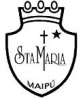 Departamento de Religión y FilosofíaGUÍA AUTO-APRENDIZAJE  DE RELIGION4°BÁSICONombre______________________________________ Curso: 4°____ Fecha: ______________OA: RECONOCER EL TIEMPO LITÚRGICO Y SUS CARACTERÍSTICAS:El año o ciclo litúrgico es el tiempo en que nuestra iglesia vive las distintas etapas, principalmente de la vida de Jesús. Los colores litúrgicos son 4: Morado, Blanco, Verde y Rojo. Durante los 40 días de cuaresma rezamos por los últimos días de vida de Jesús y usamos el color morado que simboliza reflexión en los dolores no solo físicos que sintió Jesús antes de morir en la cruz. Además existe la campaña de Cuaresma donde la iglesia este año nos invita a ayudar a los hermanos migrantes, muchos de ellos  viven en malas condiciones y con trabajos muy mal pagados.Durante la Cuaresma se nos pide hacer oración y reflexionar no solo en el sufrimiento de Cristo antes de morir en la cruz, sino también en el sufrimiento de nuestros hermanos, en todas sus formas, sabiendo que la necesidad no necesariamente es material, muchas veces es espiritual.Después de Cuaresma vivimos Semana Santa donde se recuerda pasión, muerte y resurrección de Jesús, siendo su resurrección la fiesta o celebración más importante del año, la que celebramos durante 50 días, lo que conocemos como el Tiempo Pascual.Responde las preguntas en el lugar dado para ello:Responde las preguntas:¿Para qué gran fiesta nos preparamos en Cuaresma?      ______________________________________________________________________¿Qué nos pide la iglesia hacer en cuaresma?      ______________________________________________________________________¿Cuántos días dura la Cuaresma?______________________________________________________________________¿Cuántos y cuáles son los colores litúrgicos?      ______________________________________________________________________¿Cuál color se usa en Cuaresma y que significa?      ____________________________________________________________________________Completa el texto con las palabras que están al final del texto:       El Jueves Santo, Jesús se reúne con sus apóstoles a compartir la ___________________ en ella nos deja el __________ y el _____________.Judas traicionó a Jesús con el gesto del __________________, así los soldados romanos lo toman detenido, lo azotan y le colocan una _____________________________.Jesús carga con la cruz, ese camino lo conocemos como ___________________________________A las 3 de la tarde Jesús luego de lanzar un fuerte grito, murió a las __________________________Juan- Pan y Vino- Beso- Comida- Judas- Última Cena- 3 de la tarde- Abrazo- Manta- Vía Crucis- Corona de espinas.Marca la alternativa correcta:Como llamamos el día de la Pascua de Jesús:Semana Santa                               b) Domingo de Resurrección                 c) Jueves SantoPinta con amarillo y otros colores vivos la escena de la Resurrección de Jesús: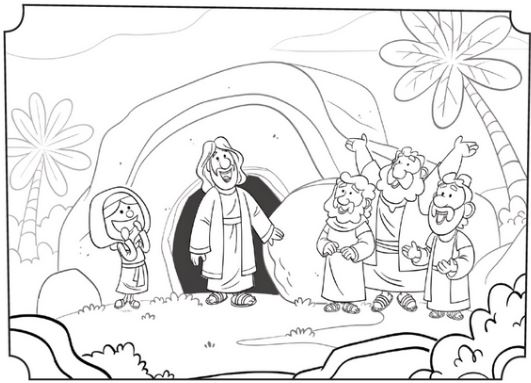 